ULC EASA Formularz 4Druk należy wypełnić, wydrukować i podpisaćFormularz po wypełnieniu należy wysłać na adres ULC jako druk do służbowego wykorzystania.Urząd Lotnictwa CywilnegoPrezes Urzędu Lotnictwa CywilnegoUrząd Lotnictwa CywilnegoNr sprawy (wypełnia ULC):Numer upoważnienia ARC:Dane dotyczące personelu nominowanego, który musi być zaakceptowany zgodnie z (zaznaczyć właściwe):Dane dotyczące personelu nominowanego, który musi być zaakceptowany zgodnie z (zaznaczyć właściwe):Dane dotyczące personelu nominowanego, który musi być zaakceptowany zgodnie z (zaznaczyć właściwe):Dane dotyczące personelu nominowanego, który musi być zaakceptowany zgodnie z (zaznaczyć właściwe):Dane dotyczące personelu nominowanego, który musi być zaakceptowany zgodnie z (zaznaczyć właściwe):Personel kadry zarządzającej:Personel kadry zarządzającej: Part M/G     Part M/F        Part 145          Part 147        Part 21Personel ARC:Personel ARC: M.A.707       M.A.706(i)     M.A.901(g)     M.A.901(l)1. Nazwisko i imię1. Nazwisko i imię2. Nazwa organizacji *2. Nazwa organizacji *3. Nr zatwierdzenia org. *3. Nr zatwierdzenia org. *4. Stanowisko4. Stanowisko  * W przypadku wniosku personelu Part-66 o zatwierdzenie na stanowisko personelu poświadczającego przeglądy zdatności do lotu       SP ELA1 wg M.A.901(g) w polu 2 podać: adres, tel. kontaktowy/adres e-mail, a w polu 3 numer licencji Part-66.  * W przypadku wniosku personelu Part-66 o zatwierdzenie na stanowisko personelu poświadczającego przeglądy zdatności do lotu       SP ELA1 wg M.A.901(g) w polu 2 podać: adres, tel. kontaktowy/adres e-mail, a w polu 3 numer licencji Part-66.  * W przypadku wniosku personelu Part-66 o zatwierdzenie na stanowisko personelu poświadczającego przeglądy zdatności do lotu       SP ELA1 wg M.A.901(g) w polu 2 podać: adres, tel. kontaktowy/adres e-mail, a w polu 3 numer licencji Part-66.5. Kwalifikacje dotyczące stanowiska wg punktu 4 5. Kwalifikacje dotyczące stanowiska wg punktu 4 5. Kwalifikacje dotyczące stanowiska wg punktu 4 5. Kwalifikacje dotyczące stanowiska wg punktu 4 5. Kwalifikacje dotyczące stanowiska wg punktu 4 6. Doświadczenie dotyczące stanowiska wg punktu 46. Doświadczenie dotyczące stanowiska wg punktu 46. Doświadczenie dotyczące stanowiska wg punktu 46. Doświadczenie dotyczące stanowiska wg punktu 46. Doświadczenie dotyczące stanowiska wg punktu 47. Inne aktualnie zajmowane stanowiska podlegające zgłoszeniu na druku ULC EASA Form 4 
      (podać nazwę stanowiska, nazwę i nr zatwierdzenia organizacji)  Załączam protokół z przeglądu zdatności do lotu pod nadzorem  Załączam protokół z przeglądu zdatności do lotu pod nadzorem  Załączam protokół z przeglądu zdatności do lotu pod nadzorem  Załączam protokół z przeglądu zdatności do lotu pod nadzorem  Załączam protokół z przeglądu zdatności do lotu pod nadzorem  Załączam protokół z przeglądu zdatności do lotu pod nadzorem  Załączam protokół z przeglądu zdatności do lotu pod nadzorem TAK         NIE TAK         NIE TAK         NIE8. Podpis8. Podpis8. Podpis8. Podpis8. Podpis8. Podpis8. Podpis8. Podpis8. Podpis8. Podpis8. PodpisMiejsceDataNazwisko i imięNazwisko i imięNazwisko i imięPodpisAdres do korespondencji:ULC EASA Form 4Urząd Lotnictwa CywilnegoDepartament Techniki LotniczejUl. Flisa 202-247 WarszawaTylko do użytku ULCTylko do użytku ULCUzgodnienia – uzgodniono (o ile dotyczy):Uzgodnienia – uzgodniono (o ile dotyczy):`DepartamentPodpis i pieczęć .......................................................Podpis i pieczęć .......................................................Podpis i pieczęć .......................................................Data ...................................................Potwierdzenie wykonania przeglądu zdatności do lotu pod nadzorem ULC (dotyczy personelu ARC – zaznacz właściwe):Potwierdzenie wykonania przeglądu zdatności do lotu pod nadzorem ULC (dotyczy personelu ARC – zaznacz właściwe):Potwierdzenie wykonania przeglądu zdatności do lotu pod nadzorem ULC (dotyczy personelu ARC – zaznacz właściwe):Potwierdzenie wykonania przeglądu zdatności do lotu pod nadzorem ULC (dotyczy personelu ARC – zaznacz właściwe):Potwierdzam wykonanie przeglądu pod nadzorem z wynikiem pozytywnym* N/D – zaznaczyć w przypadku, gdy do Form 4 załączono protokół z przeglądu pod nadzoremPotwierdzam wykonanie przeglądu pod nadzorem z wynikiem pozytywnym* N/D – zaznaczyć w przypadku, gdy do Form 4 załączono protokół z przeglądu pod nadzoremPotwierdzam wykonanie przeglądu pod nadzorem z wynikiem pozytywnym* N/D – zaznaczyć w przypadku, gdy do Form 4 załączono protokół z przeglądu pod nadzorem TAK         NIE         N/D *Podpis i pieczęć .......................................................(inspektora prowadzącego weryfikację kwalifikacji)Podpis i pieczęć .......................................................(inspektora prowadzącego weryfikację kwalifikacji)Podpis i pieczęć .......................................................(inspektora prowadzącego weryfikację kwalifikacji)Data  ...............................................Akceptacja - nazwisko i podpis upoważnionego pracownika ULC:Akceptacja - nazwisko i podpis upoważnionego pracownika ULC:Akceptacja - nazwisko i podpis upoważnionego pracownika ULC:Podpis i pieczęć .......................................................Podpis i pieczęć .......................................................Podpis i pieczęć .......................................................Data ...................................................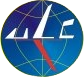 